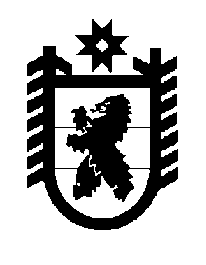 Российская Федерация Республика Карелия    ПРАВИТЕЛЬСТВО РЕСПУБЛИКИ КАРЕЛИЯПОСТАНОВЛЕНИЕ                                    от  28 декабря 2016 года № 463-Пг. Петрозаводск Об утверждении Порядка определения вида фактического использования зданий  (строений, сооружений) 
и нежилых помещений для целей налогообложенияПравительство Республики Карелия п о с т а н о в л я е т:1. Утвердить прилагаемый Порядок определения вида фактического использования зданий (строений, сооружений) и нежилых помещений для целей налогообложения.2. Настоящее постановление вступает в силу с 1 января 2017 года.ГлаваРеспублики Карелия                                                                 А.П. ХудилайненУтвержденпостановлением Правительства Республики Карелияот 28 декабря 2016 года № 463-ППорядокопределения вида фактического использования зданий 
(строений, сооружений) и нежилых помещений 
для целей налогообложения1. Настоящий Порядок разработан в соответствии со статьей 3782 Налогового кодекса Российской Федерации и регулирует отношения, связанные с определением вида фактического использования зданий (строений, сооружений) и нежилых помещений (далее – объекты) в целях налогообложения.2. Определение вида фактического использования объектов осуществляется Государственным комитетом Республики Карелия по управлению государственным имуществом и организации закупок (далее – Комитет) ежегодно.3. В целях определения вида фактического использования объектов Комитет:а) на основании данных государственного кадастра недвижимости и (или) технического учета (инвентаризации) готовит список объектов, вид фактического использования которых необходимо определить посредством проведения обследования (далее – список), и размещает список на странице Комитета на Официальном интернет-портале Республики Карелия в информационно-телекоммуникационной сети «Интернет» не позднее чем за 5 рабочих дней до даты начала проведения обследования;б) проводит обследование включенных в список объектов в соответствии с методикой, утверждаемой им по согласованию с Министерством финансов Республики Карелия и Министерством экономического развития и промышленности Республики Карелия;в) по результатам проведения обследования включенных в список объектов утверждает акт обследования по форме, утвержденной  методикой;г) принимает решение об определении вида фактического использования объектов.4. Решение об определении вида фактического использования объектов является основанием для внесения Комитетом изменений в перечень объектов недвижимого имущества, признаваемого объектом налогообложения, в отношении которых с учетом особенностей, установленных законодательством о налогах и сборах, налоговая база при исчислении налога на имущество организаций определяется как кадастровая стоимость (далее – перечень), в порядке, установленном статьей 3782  Налогового кодекса Российской Федерации.2  5. Для рассмотрения письменных заявлений собственников (правообладателей) объектов о несогласии с решением, указанным 
в подпункте «г» пункта 3 настоящего Порядка, Комитет создает межведомственную комиссию по рассмотрению заявлений собственников (правообладателей) объектов (далее – комиссия), в состав которой входят представители Комитета, других органов исполнительной власти Республики Карелия, а также представители территориальных органов федеральных органов исполнительной власти в Республике Карелия и органов местного самоуправления (по согласованию). Состав комиссии и порядок ее работы утверждаются Комитетом. Председателем комиссии является Председатель Комитета, а в случае его отсутствия – лицо, исполняющее его обязанности.6. Комитет  обеспечивает рассмотрение заявлений собственников (правообладателей) объектов на заседании комиссии в срок не позднее 
30 рабочих дней со дня их поступления в Комитет.7. Комиссия рассматривает заявление собственника (правообладателя) объекта, представленные им документы, фото- и (или) видеоматериалы, подтверждающие вид фактического использования объекта, отличный 
от определенного Комитетом по результатам его обследования, и принимает одно из следующих решений:а) об определении вида фактического использования объекта, отличного от определенного Комитетом по результатам его обследования;б) о необходимости проведения дополнительного обследования объекта;в) о подтверждении вида фактического использования объекта, определенного Комитетом по результатам его обследования.8. Решение комиссии оформляется протоколом, который составляется в срок не позднее 5 рабочих дней с даты проведения ее заседания.9. Решение комиссии, указанное в подпункте «а»  пункта 7 настоящего Порядка, является основанием для внесения Комитетом изменений в перечень в порядке, установленном статьей 3782 Налогового кодекса Российской Федерации.Решение комиссии, указанное в подпункте «б» пункта 7 настоящего Порядка, является основанием для проведения Комитетом в срок не позднее 30 рабочих дней с даты его принятия повторного обследования объекта.10. Решение комиссии доводится до сведения собственника (правообладателя) объекта в срок не позднее 7 рабочих дней с даты утверждения протокола заседания комиссии почтовым отправлением с уведомлением о вручении или иным доступным способом.